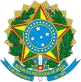 FUNDAÇÃO UNIVERSIDADE FEDERAL DE RONDÔNIAAv Pres. Dutra 2965, - Bairro Centro, Porto Velho CEP 76801-974 Telefone: https://www.unir.brEDITAL Nº 004/2022UNIVERSIDADE FEDERAL DE RONDÔNIA - UNIR CAMPUS JOSÉ RIBEIRO FILHOEDITAL N. 004/2022 – PPGG/PGDRA/PGBIOEX/UNIR/FAPEROPROCESSO SELETIVO DE CANDIDATOS A BOLSAS DE PÓS-DOUTORADO NO ÂMBITO   DO PROGRAMA DE DESENVOLVIMENTO DA PÓS-GRADUAÇÃO (PDPG) - INTEGRAÇÃO E CONSOLIDAÇÃO DOS PROGRAMAS DE PÓS-GRADUAÇÃO EM BIOLOGIA EXPERIMENTAL, GEOGRAFIA E DESENVOLVIMENTO REGIONAL E MEIO AMBIENTE DE RONDÔNIAANEXO IEDITAL N. 004/2022 – PPGG/PGDRA/PGBIOEX/UNIR/FAPEROSELEÇÃO DE BOLSISTA DE PÓS- DOUTORAMENTODECLARAÇÃO DE CIÊNCIA DA PORTARIA CAPES N.86, DE 03 DE JULHO DE 2013.Eu,____________________________________________________	, CPF	nº ___________________portador(a) do documento de identidade nº___ 	, declaro para o fim específico de atender ao EDITAL PARA SELEÇÃO DE BOLSISTA DE PÓS- DOUTORAMENTO - EDITAL N. 004/2022 – PPGG/PGDRA/PGBIOEX/UNIR/FAPERO SELEÇÃO DE BOLSISTA DE PÓS- DOUTORAMENTO do PPGG-UNIR/FAPERO de 2022, que tenho total conhecimento da Portaria CAPES n.86, de 03 de Julho de 2013, a qual constitui o Anexo I do EDITAL N. 004/2022 – PPGG/PGDRA/PGBIOEX/UNIR/FAPERO e  que estou de acordo com as regras de obrigações, cancelamentos, devoluções e renovações por ela estabelecida.LOCAL: ___________________________, _____/_____/2022Assinatura: 	ANEXO IIEDITAL N. 004/2022 – PPGG/PGDRA/PGBIOEX/UNIR/FAPEROSELEÇÃO DE BOLSISTA DE PÓS- DOUTORAMENTOFORMULÁRIO DE INSCRIÇÃODADOS PESSOAISNome: ...................................................................................................................Pai:.........................................................................................................................Mãe:.......................................................................................................................Data de nascimento:..............................................................................................CPF:.......................................................................................................................Naturalidade:..........................................................................................................UF:.........................................................................................................................RG:.........................................................................................................................Órgão emissor:......................................................................................................Data de emissão:...................................................................................................ENDEREÇO PARA CORRESPONDÊNCIALogradouro:............................................................................................................Bairro:.................................................................................................CEP:.......................................................................................................................Município – UF:......................................................................................................Telefones:..............................................................................................................E-mail:....................................................................................................................FORMAÇÃO ACADÊMICA4. GRADUAÇÃONome de curso:......................................................................................................Instituição:..............................................................................................................Município:...............................................................................................................UF:.........................................................................................................................Início (mm/aa):.......................................................................................................Término (mm/aa):..................................................................................................MESTRADONome de curso:......................................................................................................Instituição:..............................................................................................................Município:...............................................................................................................UF:.........................................................................................................................Início (mm/aa):.......................................................................................................Término (mm/aa):..................................................................................................DOUTORADONome de curso:......................................................................................................Instituição:..............................................................................................................Município:...............................................................................................................UF:.........................................................................................................................Início (mm/aa):.......................................................................................................Término (mm/aa):..................................................................................................ANEXO IIIEDITAL N. 004/2022 – PPGG/PGDRA/PGBIOEX/UNIR/FAPEROSELEÇÃO DE BOLSISTA DE PÓS- DOUTORAMENTOFICHA DE PRODUÇÃO ACADÊMICA NORTEADORA PARA A PONTUAÇÃO DO CURRÍCULO LATTES – SERÁ PREENCHIDA A PONTUAÇÃO CONSIDERANDO OS ÚLTIMOS 05 (cinco) ANOS (2016-2020).ANEXO IVEDITAL N. 004/2022 – PPGG/PGDRA/PGBIOEX/UNIR/FAPEROSELEÇÃO DE BOLSISTA DE PÓS- DOUTORAMENTOCRITÉRIOS NORTEADORES PARA AVALIAÇÃO DO PROJETO DE PESQUISA A SER APRESENTADO E PARA AVALIAÇÃO DA ADERÊNCIA DO PERFIL DO CANDIDATO AO PROJETO DE PESQUISA.A maior pontuação obtida por qualquer do(a)s candidatos será equivalente à nota 10,0 (dez). As demais notas serão determinadas a partir deste parâmetro de modo proporcional mediante a seguinte fórmula: Se A = 10, C = B x 10/A, sendo A = maior pontuação obtida, B = pontuação obtida pelo/a candidato/a e C= nota final do/a proponente neste item.CRITÉRIOSPontosPontuação máximaTotal de pontuaçãoArtigo de autoria, completo, publicado em periódico, classificado de acordo com a lista QualisArtigo de autoria, completo, publicado em periódico, classificado de acordo com a lista QualisArtigo de autoria, completo, publicado em periódico, classificado de acordo com a lista QualisArtigo de autoria, completo, publicado em periódico, classificado de acordo com a lista QualisA1 ou Artigo com JCR100400A280400B160180B25050B33030B42020B51010Total 1Total 1Total 1Livros publicadosLivros publicadosLivros publicadosLivros publicadosLivro completo50200Capítulo de livro25100Organização de coletânea25100Artigo Completo em Anais de evento20100Resumo em anais de evento15100Total 2Total 2Total 2ProjetosProjetosProjetosProjetosProjeto de pesquisa (coordenador)2040Projeto de pesquisa (participante)1530Projeto de extensão (coordenador)1530Projeto de extensão (participante)1020Total 3Total 3Total 3TOTAL GERALTOTAL GERALTOTAL GERALCritériosPontosEstrutura, Articulação Teórica, Mérito, Originalidade, Relevância, Exequibilidade e os Resultados esperados com seu desenvolvimento e seu plano de seu Projeto de Pesquisa considerando o prazo de 12 meses a ser desenvolvido no âmbito deste Programa.(com possibilidade de renovação)100Total 1Total 1Aderência do projeto - à linha de pesquisa escolhida, considerando as contribuições Científicas e técnicas do Programa e suas prioridades institucionais.100Total 2Total 2TOTAL GERALTOTAL GERAL